РЕШЕНИЕРассмотрев проект решения о внесении изменений в Решение Городской Думы Петропавловск-Камчатского городского округа от 28.04.2014 № 211-нд 
«О публичных слушаниях в Петропавловск-Камчатском городском округе», внесенный Главой Петропавловск-Камчатского городского округа 
Брызгиным К.В., в соответствии с частью 4 статьи 22, статьей 28 Устава Петропавловск-Камчатского городского округа Городская Дума Петропавловск-Камчатского городского округаРЕШИЛА:1. Принять Решение о внесении изменений в Решение Городской Думы Петропавловск-Камчатского городского округа от 28.04.2014 № 211-нд 
«О публичных слушаниях в Петропавловск-Камчатском городском округе».2. Направить принятое Решение Главе Петропавловск-Камчатского городского округа для подписания и обнародования.РЕШЕНИЕот 23.12.2020 № 330-ндО внесении изменений в Решение Городской Думы Петропавловск-Камчатского городского округа от 28.04.2014 № 211-нд «О публичных слушаниях в Петропавловск-Камчатском городском округе»Принято Городской Думой Петропавловск-Камчатского городского округа(решение от 23.12.2020 № 823-р)1. Часть 4.1 статьи 9 изложить в следующей редакции:«4.1 К информационным стендам, на которых размещаются оповещения 
о начале публичных слушаний, устанавливаются следующие требования:1) информационные стенды могут быть в виде настенных или наземных конструкций;2) информационные стенды выполняются на пластиковой, деревянной или металлической основе, оборудуются карманами формата A4, в которых размещается оповещение о начале публичных слушаний по проекту;3) установка информационных стендов должна обеспечивать свободный доступ заинтересованных лиц к размещаемой на них информации;4) информационные стенды должны быть заметны, хорошо просматриваемы и функциональны.Места массового скопления граждан, указанные в части 4 настоящей статьи, устанавливаются постановлением администрации Петропавловск-Камчатского городского округа.Организатор производит фотофиксацию распространения оповещения 
о начале публичных слушаний по проекту в местах их размещения путем создания фототаблицы в отношении каждого места размещения оповещения по форме согласно приложению 7 к настоящему Решению.Фотофиксация распространения оповещения (не менее 2 фотографий в фототаблице) осуществляется с разных ракурсов, на расстоянии, обеспечивающем четкость изображения фотографий и зрительное восприятие текста оповещения на них.Фототаблицы хранятся у организатора.».2. Дополнить приложением 7 согласно приложению к настоящему Решению.3. Настоящее Решение вступает в силу после дня его официального опубликования.ГлаваПетропавловск-Камчатскогогородского округа                                                                                    К.В. БрызгинПриложениек Решению Городской ДумыПетропавловск-Камчатскогогородского округаот 23.12.2020 № 330-ндПриложение 7к Решению Городской ДумыПетропавловск-Камчатскогогородского округаот 28.04.2014 № 211-нд«О публичных слушанияхв Петропавловск-Камчатскомгородском округе»
Фототаблицафотофиксации распространения оповещения о начале публичных слушаний по проекту_______________________________________________________________наименование проекта, подлежащего рассмотрению на публичных слушаниях«__» ______________20__г.				    г. Петропавловск-Камчатский
 Фотография № 1 _________________________________________________
                           (адрес (местоположение), дата и время фотофиксации)

Фотография № 2 _____________________________________________________
                        (адрес (местоположение), дата и время фотофиксации)
___________________________________________________(должность) (подпись) (ФИО)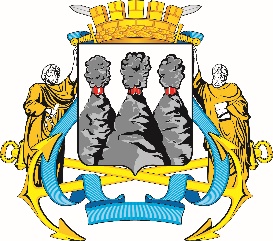 ГОРОДСКАЯ ДУМАПЕТРОПАВЛОВСК-КАМЧАТСКОГО ГОРОДСКОГО ОКРУГАот 23.12.2020 № 823-р34-я сессияг.Петропавловск-КамчатскийО принятии решения о внесении изменений 
в Решение Городской Думы Петропавловск-Камчатского городского округа от 28.04.2014 № 211-нд «О публичных слушаниях в Петропавловск-Камчатском городском округе»Председатель Городской Думы Петропавловск-Камчатского городского округа Г.В. МонаховаГОРОДСКАЯ ДУМАПЕТРОПАВЛОВСК-КАМЧАТСКОГО ГОРОДСКОГО ОКРУГА